Application Form for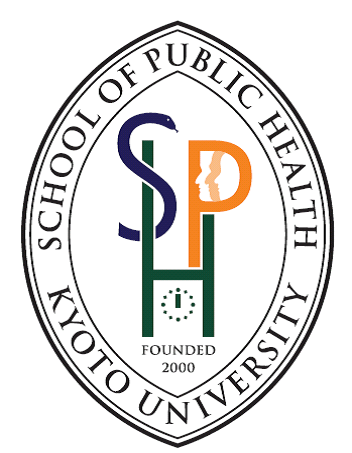 Double Master Degree Program for Public Health 2018School of Public Health, Graduate School of MedicineKyoto University
Detailed Educational Background and Employment HistoryName:                                            1. Education (list in order, from elementary school to the last school you attended; period of absence from school and period of military service should also be indicated, if applicable) 2. Employment History (list company/organization from which you retired, from which you are temporarily absent or in which you are currently working) (Note) Please list complete educational and employment history without omission.Year and Month of entrance and completionName of institutionMinimum period required for graduation/completionEnrolled in 	Year	MonthyearsGraduated / Completed / Left in	Year	MonthyearsEnrolled in 	Year	MonthyearsGraduated / Completed / Left in	Year	MonthyearsEnrolled in 	Year	MonthyearsGraduated / Completed / Left in	Year	MonthyearsEnrolled in 	Year	MonthyearsGraduated / Completed / Left in	Year	MonthyearsEnrolled in 	Year	MonthyearsGraduated / Completed / Left in	Year	MonthyearsEnrolled in 	Year	MonthyearsGraduated / Completed / Left in	Year	MonthyearsPeriod of employmentName of company/organizationPosition or job dutiesFrom  	year 	monthTo	year	monthFrom  	year 	monthTo	year	monthFrom  	year 	monthTo	year	monthFrom  	year 	monthTo	year	month